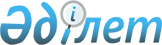 Об определении порядка и размера возмещении затрат на обучение на дому детей с ограниченными возможостями из числа инвалидов
					
			Утративший силу
			
			
		
					Решение Аккольского районного маслихата Акмолинской области от 14 ноября 2014 года № С 41-2. Зарегистрировано Департаментом юстиции Акмолинской области 5 декабря 2014 года № 4495. Утратило силу решением Аккольского районного маслихата Акмолинской области от 28 марта 2017 года № С 10-3      Сноска. Утратило силу решением Аккольского районного маслихата Акмолинской области от 28.03.2017 № С 10-3 (вводится в действие со дня официального опубликования).

      Примечание РЦПИ.

      В тексте документа сохранена пунктуация и орфография оригинала.

      В соответствии Законами Республики Казахстан от 23 января 2001 года "О местном государственном управлении и самоуправлении в Республике Казахстан", от 13 апреля 2005 года "О социальной защите инвалидов в Республике Казахстан", от 11 июля 2002 года "О социальной и медико-педагогической коррекционной поддержке детей с ограниченными возможностями" Аккольский районный маслихат РЕШИЛ:

      1. Определить порядок на возмещение затрат на обучение на дому детей с ограниченными возможностями:

      1) возмещение затрат на обучение на дому (кроме детей-инвалидов находящихся на полном государственном обеспечении и детей-инвалидов, в отношении которых родители лишены родительских прав) предоставляется одному из родителей и иным законным представителям детей с ограниченными возможностями из числа инвалидов, независимо от дохода семьи;

      2) возмещение затрат предоставляется с месяца обращения до окончания срока, установленного в заключении межведомственной психолого-медико-педагогической консультации при государственном учреждении "Управление образования Акмолинской области";

      3) возмещение затрат производится за истекший месяц по мере поступления финансирования. При наличии обстоятельств, повлекших прекращение возмещение затрат (достижения возраста 18 лет, смерть ребенка с ограниченными возможностями из числа инвалидов, снятие инвалидности), выплата прекращается с месяца, следующего за тем, в котором наступили соответствующие обстоятельства.

      2. Определить размер возмещения затрат на обучение на дому детей с ограниченными возможностями из числа инвалидов по индивидуальному учебному плану – ежемесячно на каждого ребенка три месячных расчетных показателя.

      3. Настоящее решение вступает в силу со дня государственной регистрации в Департаменте юстиции Акмолинской области и вводится в действие со дня официального опубликования.



      СОГЛАСОВАНО



      14 ноября 2014 года


					© 2012. РГП на ПХВ «Институт законодательства и правовой информации Республики Казахстан» Министерства юстиции Республики Казахстан
				
      Председатель сессии Аккольского
районного маслихата

Т.Исенов

      И.о. секретаря Аккольского
районного маслихата

А.Тимошин

      Исполняющий обязанности
акима Аккольского района

В.В.Елисеев
